ОСВОД спешит на помощь!!!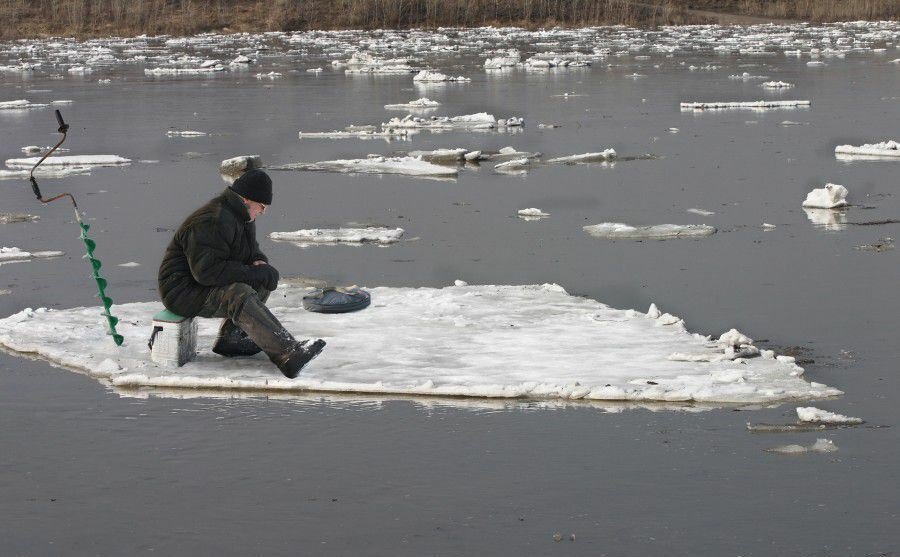 С П Р А В К Ао несчастных случаях с людьми на водах на 02 ноября 2020 г.По оперативным данным ОСВОД с начала года по 02.11.2020 г.В Республике Беларусь от утопления погибло 335 человек, в том числе 19 несовершеннолетних.Из общего количества утонувших, в состоянии алкогольного (наркотического) опьянения, находилось 170 (50.7 %) человек. Спасено 298 человек, в том числе 89 несовершеннолетних.В Гомельской области от утопления погибло 51 человек, в том числе 2 несовершеннолетних. Спасено 39 человек, в том числе 10 несовершеннолетний.В Мозырском районе от утопления погибло 2 совершеннолетних жителя. Спасено 4 человека, в том числе 1 несовершеннолетнийКупальный сезон закончился, а опасность нахождения у воды осталась.Купальный сезон 2020 года, несмотря на то, что закончился, но люди всё ещё приходят к воде отдохнуть, прогуливаются вдоль берегов рек и водоёмов. Нередко с собой берут и маленьких детей, оставляя их без должного внимания. Как и в летний период, ребёнок должен находиться под пристальным вниманием взрослых. В этот переходный осенний период берега рек и водоёмов становятся влажными и скользкими, нужно быть особенно внимательными и осторожными. Примером может быть случай произошедший в эти выходные в посёлок Медвежий лог Гомельского района. Семья приехала в гости к близким родственникам из Гомеля, на дворовой территории у которых был декоративный пруд, возле которого семья оставила без присмотра двухлетнего ребёнка на короткое время, и он оказался в воде. В результате ребёнок до сих пор находится в реанимационном отделении больницы.Аналогичный случай произошёл в парковой зоне города Ельска. Трёхлетний ребёнок, катаясь на велосипеде возле водоёма, упал с велосипедом в воду. Ребёнок чудом остался жив. Глубина этого водоёма  более двух метров, велосипед смогли достать только ближе к вечеру, что говорит об опасности данного водоёма и отдыха у него.ОСВОД напоминает и обращает внимание к взрослым: не оставляйте без присмотра детей, находящихся возле воды.Проишествия в Гомельской области.Около 12:00 28 октября 2020 года из районного отдела по чрезвычайным ситуациям на Жлобинскую спасательную станцию ОСВОД поступило сообщение о том, что очевидцы длительное время наблюдают в районе автодорожного моста на реке Днепр одноместную лодку ПВХ на якоре без рыбака в 30 метрах от берега.После проведения подводных поисковых работ тело погибшего было обнаружено водолазами Жлобинской спасательной станции на грунте реки Днепр в двухстах метрах ниже по течению от места вероятного происшествия. Им оказался 45 летний житель города Жлобина. Предположительно рыбак погиб при падении с лодки. Обстоятельства и причины гибели уточняются. В лодке находилось рыбацкое снаряжение, а так же спасательный жилет. Если бы он был одет на потерпевшем, то мог бы спасти ему жизнь.19.10.2020 в 11-30 в реке Беседь около деревни Чемерня Ветковского района утонул 74-летний местный житель в результате опрокидывания лодки во время рыбной ловли. Плывущую лодку без людей заметили рыбаки и сообщили в районный отдел внутренних дел. Прибывшие водолазы Ветковской спасательной станции ОСВОД в 13-10  обнаружили  тело погибшего.5 ноября 2020 года около 12:00 ушёл с луга с конём 56-летний житель Рогачевского района, который позднее был объявлен в розыск.8 ноября 2020 года в 12:45 по заявке правоохранительных органов на место предполагаемого происшествия - заболоченная пойма реки Днепр в 2-ух километрах между деревнями Звонец и Шапчицы выехала поисковая группа Рогачевской спасательной станции. В 2-х метрах от берега в воде стояла гужевая повозка с лошадью. В нескольких метрах от берега в результате поисковых работ на глубине 1,5 - 1,7 метра обнаружено тело погибшего.Предположительно мужчина пытался освободить лошадь от упряжи, но при этом сам погиб, не смог выбраться из воды с вязким грунтом. Обстоятельства и причины происшествия проверяются.ОСВОД обращает внимание граждан на низкую температуру воды, в которой можно погибнуть от переохлаждения, на  наличие теплой одежды, которая станет в воде для терпящего бедствие дополнительным грузом.В связи с этим, в обязательном порядке при нахождении в водном транспортном средстве соблюдайте правила управления маломерным судном и надевайте спасательный жилет. Он спасёт вашу жизнь!ОСВОД напоминает: строго соблюдайте правила безопасного поведения при эксплуатации плавательных средств!ВСЕГДА ОДЕВАЙТЕ СПАСАТЕЛЬНЫЙ ЖИЛЕТ!Безопасность на воде в осенний период.С наступлением осеннего периода ОСВОД напоминает любителям рыбной ловли и охоты: будьте осторожны на водоёмах!Холодная вода многократно увеличивает риск наступления тяжелых последствий при происшествии. Передвигаться на лодках рекомендуется только в светлое время суток. Опасно ездить на рыбалку одному, так как при каком-либо происшествии с вами, оказать помощь, либо сообщить о нём будет некому. Не садитесь в лодку в ветреную погоду, а также в условиях ограниченной видимости (сумерки, туман). Откажитесь от алкоголя: зачастую именно употребление спиртного приводит к несчастным случаям. Находясь на воде, надевайте на себя спасательный жилет и обязательно следите, чтобы это сделали все находящиеся на судне люди. Отсутствие спасательного жилета в нужную минуту может привести к трагедии. Во время плавания не передавайте управление моторной лодкой другому лицу, не имеющему право управления.Помните - только соблюдение правил поведения на воде обеспечивает вашу безопасность.Мозырская районная организация ОСВОД щитает необходимым, в очередной раз, напомнить Вам и вашим близким о необходимости соблюдения правил безопасного поведения на воде в холодный период года.Безопасность детей на водеВода — опасная стихия даже для взрослого человека, а для детей она опасна вдвойне. Причем несчастья случаются чаще всего не с теми малышами, которые не умеют плавать (как правило, они не заходят глубоко в воду), а с теми, которые мнят себя отличными пловцами. Поэтому безопасное поведение на воде детей в первую очередь зависит от родителей.Самое первое и самое главное правило — дети дошкольного и младшего школьного возраста должны купаться строго под присмотром взрослых.Подростки без сопровождения старших могут купаться только в специально отведенных для этого местах.Самое большое количество трагедий происходит именно в водоемах, не предназначенных для купания.Родителям нужно не только рассказать ребенку все правила безопасности на воде, но и привить ему навыки поведения в критической ситуации. Очень важно научить подростка не паниковать и понимать, как нужно себя вести и что предпринимать.Полезно будет овладеть техникой отдыха на воде для того, чтобы в случае необходимости ребенок сумел отдохнуть, а потом, придя в себя, плыть дальше.Плескающиеся в воде дети обычно делают это очень эмоционально и производят много шума. Внезапно наступившая тишина обязательно должна насторожить родителей. Перед поездкой в лагерь или на курорт следует четко объяснить ребенку, что такое безопасное поведение на воде и чем грозит несоблюдение правил.Правила поведения на воде в зимний периодВ период с ноября по декабрь, до наступления устойчивых заморозков, ледовый покров является непрочным и ненадежным. Днем под воздействием солнца лед становится пористым и слабым, даже при сохранении достаточной толщины. Безопасность на воде зимой требует соблюдения основного условия — реальной оценки толщины и прочности льда относительно предполагаемой нагрузки. Для безопасной переправы человека вода должна промерзнуть не менее чем на 10 см, для переправы автомобилей - не менее чем на 30 см.Меры безопасности на воде в зимний период включают в себя следующие правила:Нельзя передвигаться по льду в темное время суток или в условиях плохой видимости.При переходе через реку нужно воспользоваться ледовой переправой.Перед тем как начать движение по замерзшему водоему, требуется внимательно осмотреться, наметить маршрут передвижения и маршрут возможного возвращения в случае опасности.При передвижении следует избегать мест, где лед запорошен снегом.Прежде чем встать на лед, нужно убедиться в его прочности. Палкой наносятся удары впереди себя и по обе стороны от себя по нескольку раз в одно и то же место.Запрещается проверять лед на прочность ударом ноги.В случае появления на поверхности воды, следует отступать обратно по своим же следам, скользящими движениями, не отрывая ног от поверхности.При переходе по льду группой людей следует соблюдать расстояние друг от друга в 5-6 м. Замерзший водоем лучше всего пересекать на лыжах.Безопасность на воде зимой особенно актуальна в период оттепелей, когда даже толстый лед теряет свою прочность.Помощь самому себеУмение плавать — одна из главных гарантий безопасного отдыха на воде, но даже хороший пловец может попасть в непредвиденную ситуацию. Если человек чувствует, что силы начинают его оставлять, следует выполнить следующие действия:Первое и самое главное — сохранять спокойствие и не паниковать.Не нужно пытаться кричать — это приведет к тому, что тонущий просто наглотается воды.Следует повернуться на спину, набрать в легкие воздух, затем медленно выдохнуть, раскинуть руки и расслабиться, отдохнуть.При судороге нужно задержать дыхание, на секунду погрузиться с головой в воду и, схватившись за большой палец, сильно потянуть ступню на себя.Восстановив дыхание, можно повернуться на живот и плыть к берегу.Если во время ныряния потеряна ориентация, надо интенсивно выдохнуть воздух из легких, направление пузырьков укажет путь наверх.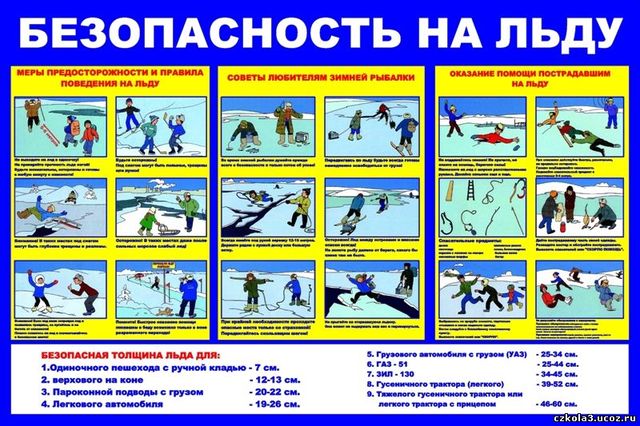 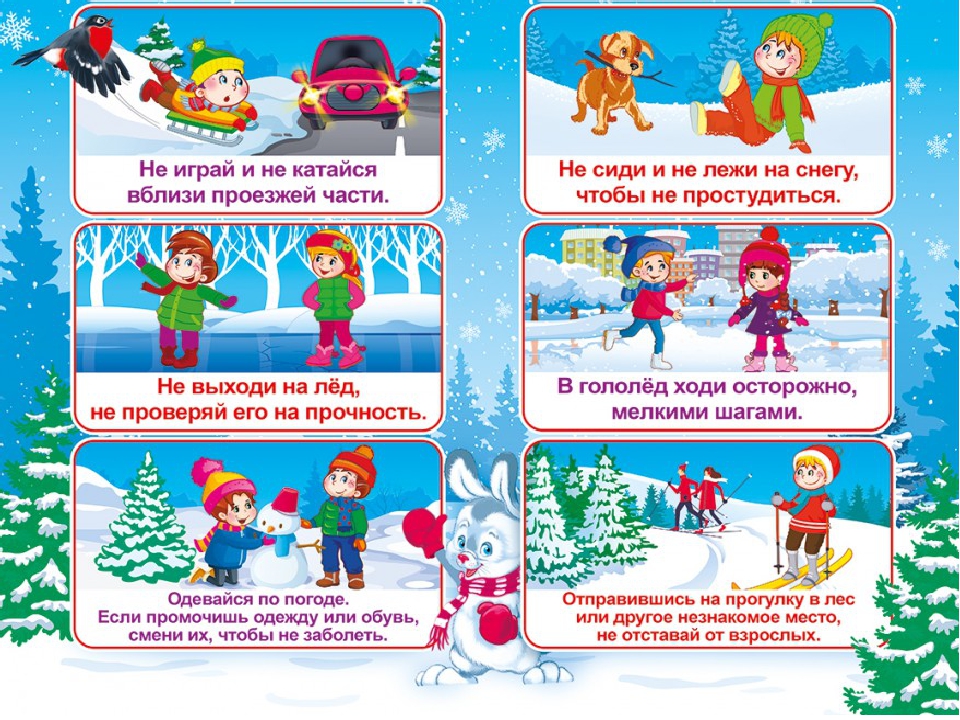 Председатель Мозырской районной организации ОСВОД                                       В.Н. Ермаковец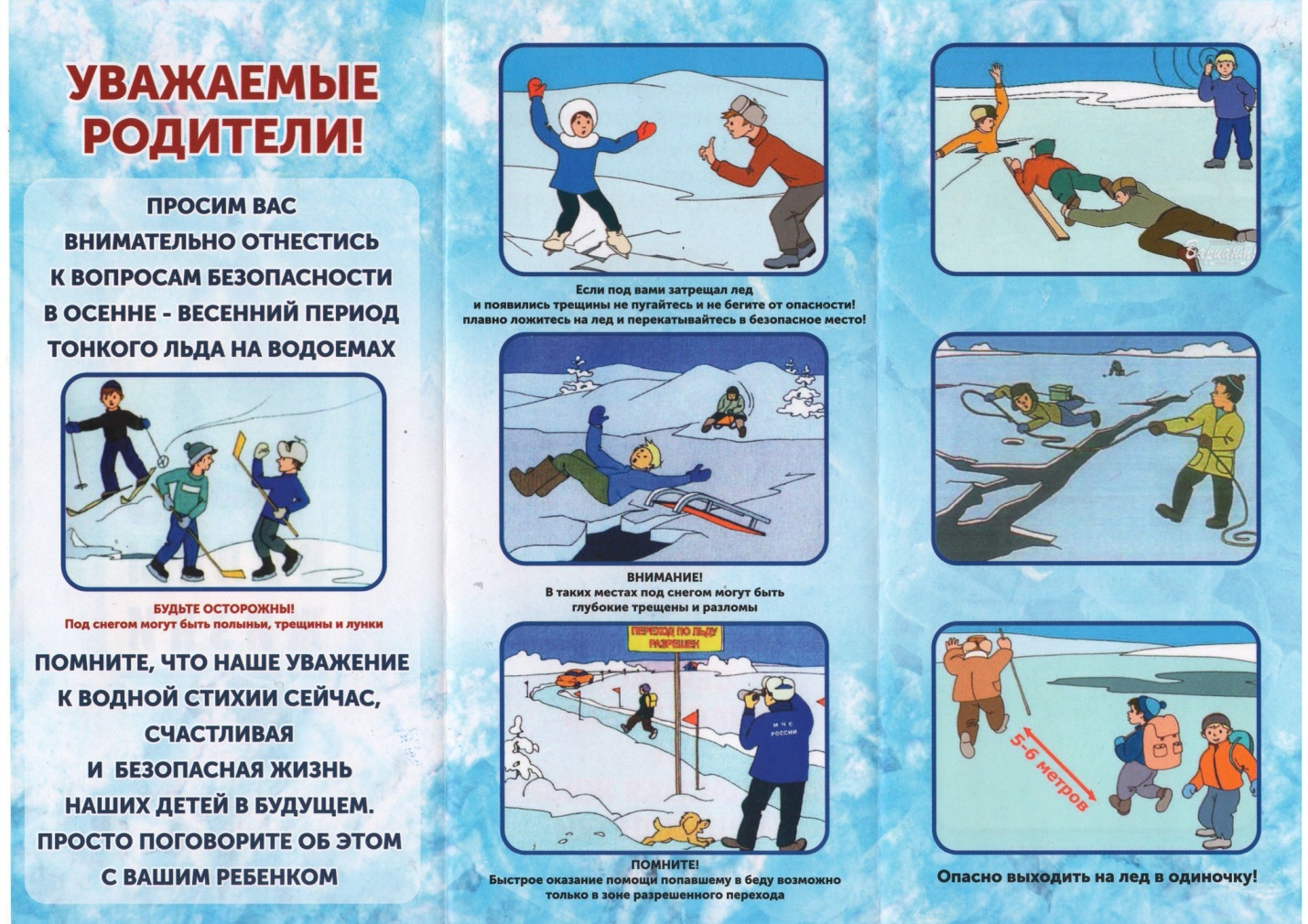 